GFO-22-301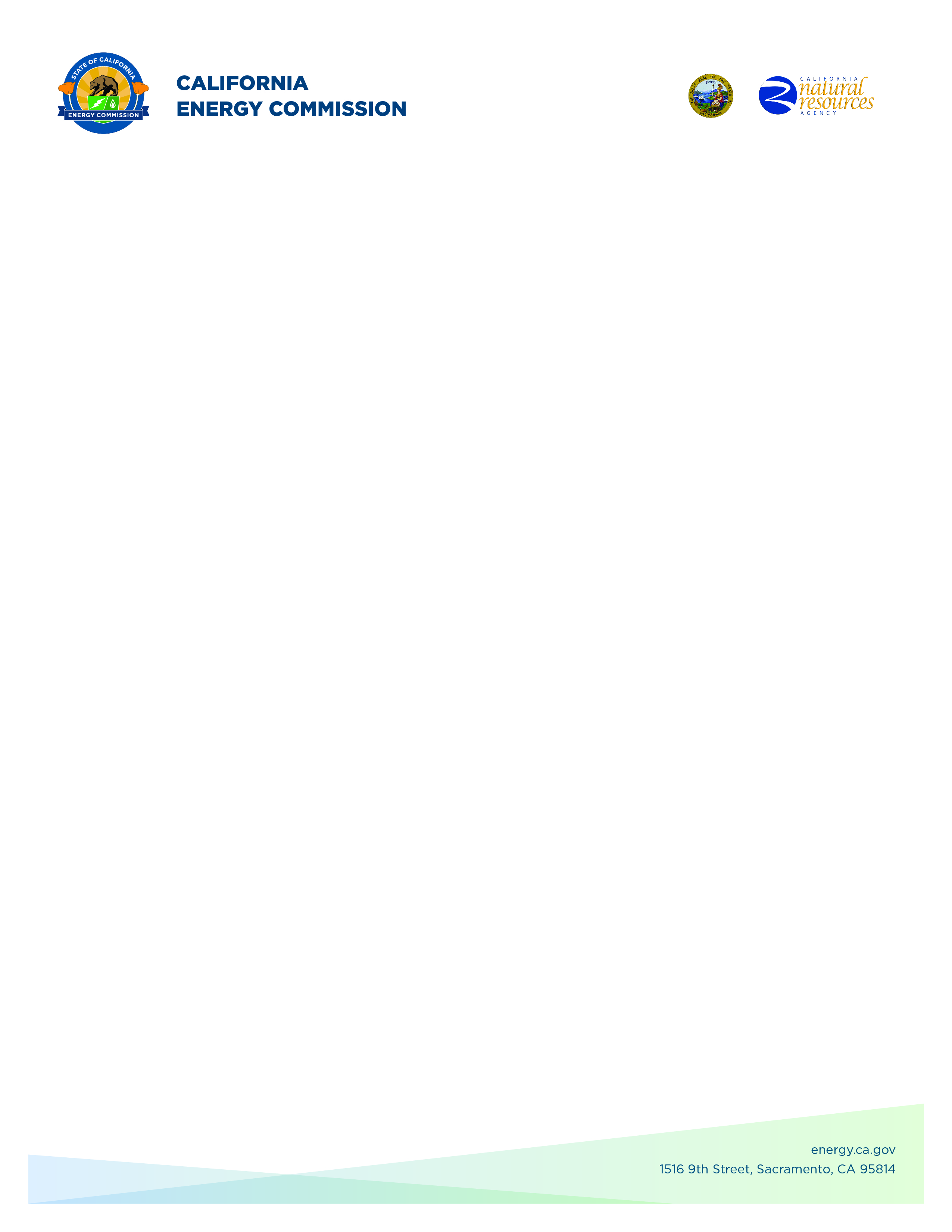 Commercializing industrial Decarbonization (2022 CID Program)Addendum 3June 8, 2023The purpose of this addendum is to notify potential applicants of changes that have been made to GFO-22-301. GFO-22-301 had at most three funding rounds, per the GFO manual, notice is hereby given on the opening for Round 2 funding. The addendum includes the following revisions to the Solicitation Manual and Questions and Answers document. Added language appears in bold underline, and deleted language appears in [strikethrough] and within square brackets.Solicitation ManualGFO manual cover pageSection 1.C.2 “Group 2: Energy Efficiency and Decarbonization of Concrete Manufacturing”Page 11 – Added “for” and deleted “at”Page 11 – Added note for Round 2, Group 2 applicants that projects are not required to have the demonstration site(s) located at a cement/concrete manufacturing facility. Applicants are encouraged to have California cement/concrete manufacturers as project partners. Page 11 and 12 – Updated bulleted text describing information to be added “In the Technical Merit section”. Section 1.E “Key Activities dates” Page 19 – Added Round 2 Deadline to Submit Application Date, Anticipated Notice of Proposed Awards Posting Date, and Anticipated Energy Commission Business Meeting Date.Page 19 – Revised asterisk notation for Round 2 and 3 Business Meeting dates.Page 19 – Updated Round 1 Anticipated Energy Commission Business Meeting DateQuestion and Answers Document Updated Q.18 regarding Round 2, Group 2 applicantsUpdated Q.20 regarding Round 2, Group 2 applicantsUpdated Q.54 regarding Round 2, Group 2 applicantsCrystal Willis,Commission Agreement Officer